运帮-委托方操作手册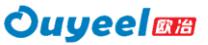 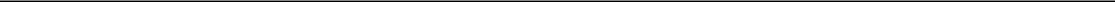 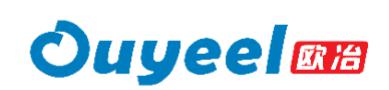 上海欧冶物流股份有限公司产成品智慧物流平台（运帮）委托方操作手册运帮产品部2020年7月1/13运帮-委托方操作手册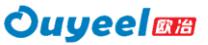 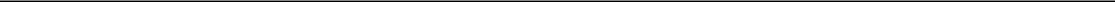 运帮-委托方操作手册委托方访问 https://www.ouyeel56.com/进入运帮平台。可直接点击【登录】或【运帮】按钮，系统显示以下界面：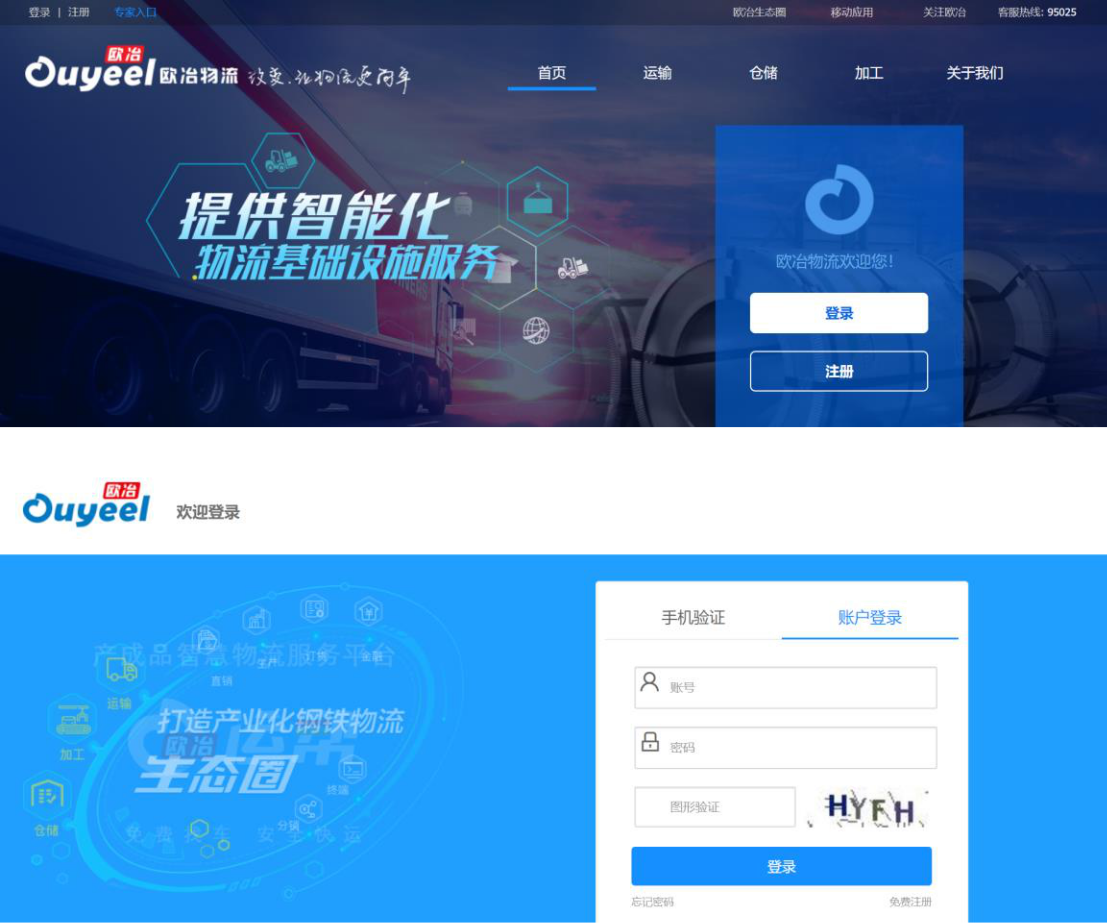 输入用户名、密码、验证码，点击【登录】，系统显示以下界面：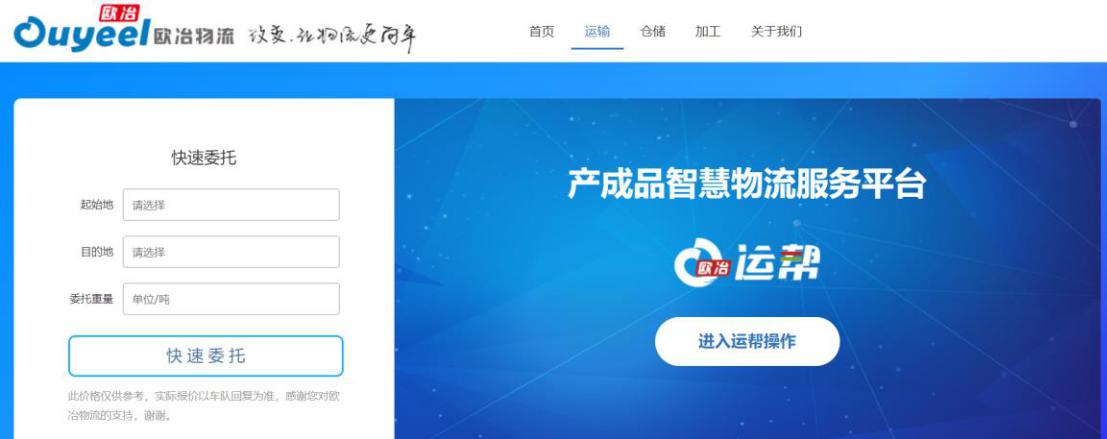 页面左上角显示当前登录用户，点击【进入运帮操作】图标。2/13运帮-委托方操作手册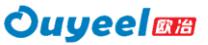 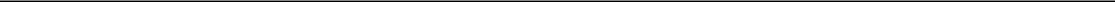 一、 比价发布1、用户点击顶部菜单栏【比价发布】—【委托发布】显示如下界面：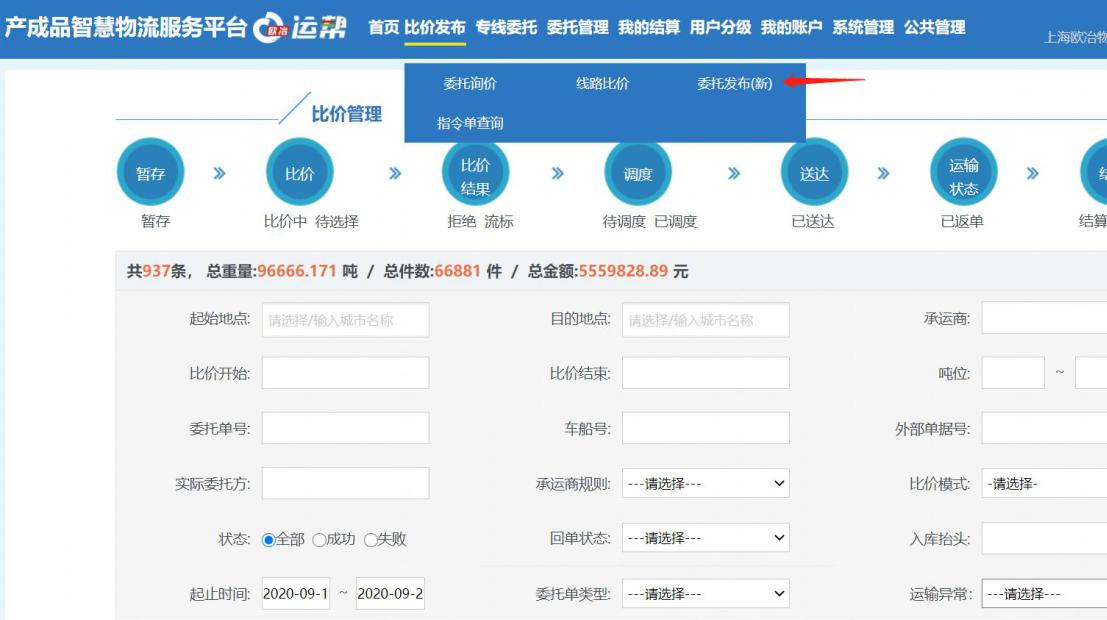 其中，货物信息可通过模板导入（模板可自行在页面进行下载），也可手动逐条录入（带*的为必填项，一条输好后点击【新增】进行下一条货物信息输入）, 填写完成后，点击下一步，如下图所示：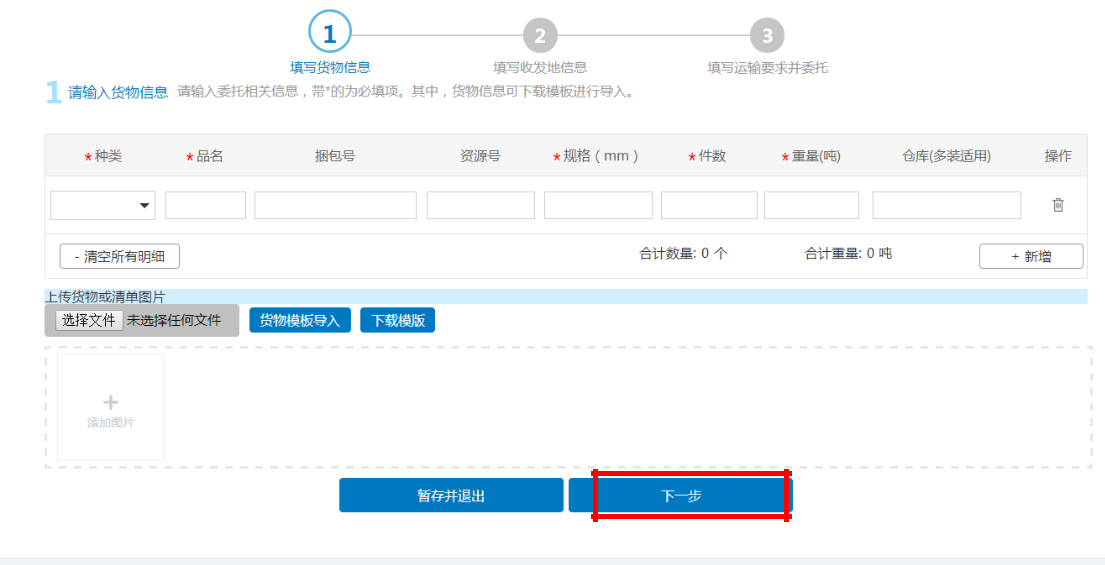 货物信息填好后，发货信息和比价单信息都需要一一输入完整（带*的为必填项），填写完成后，点击下一步，如下图所示：3/13运帮-委托方操作手册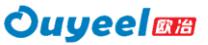 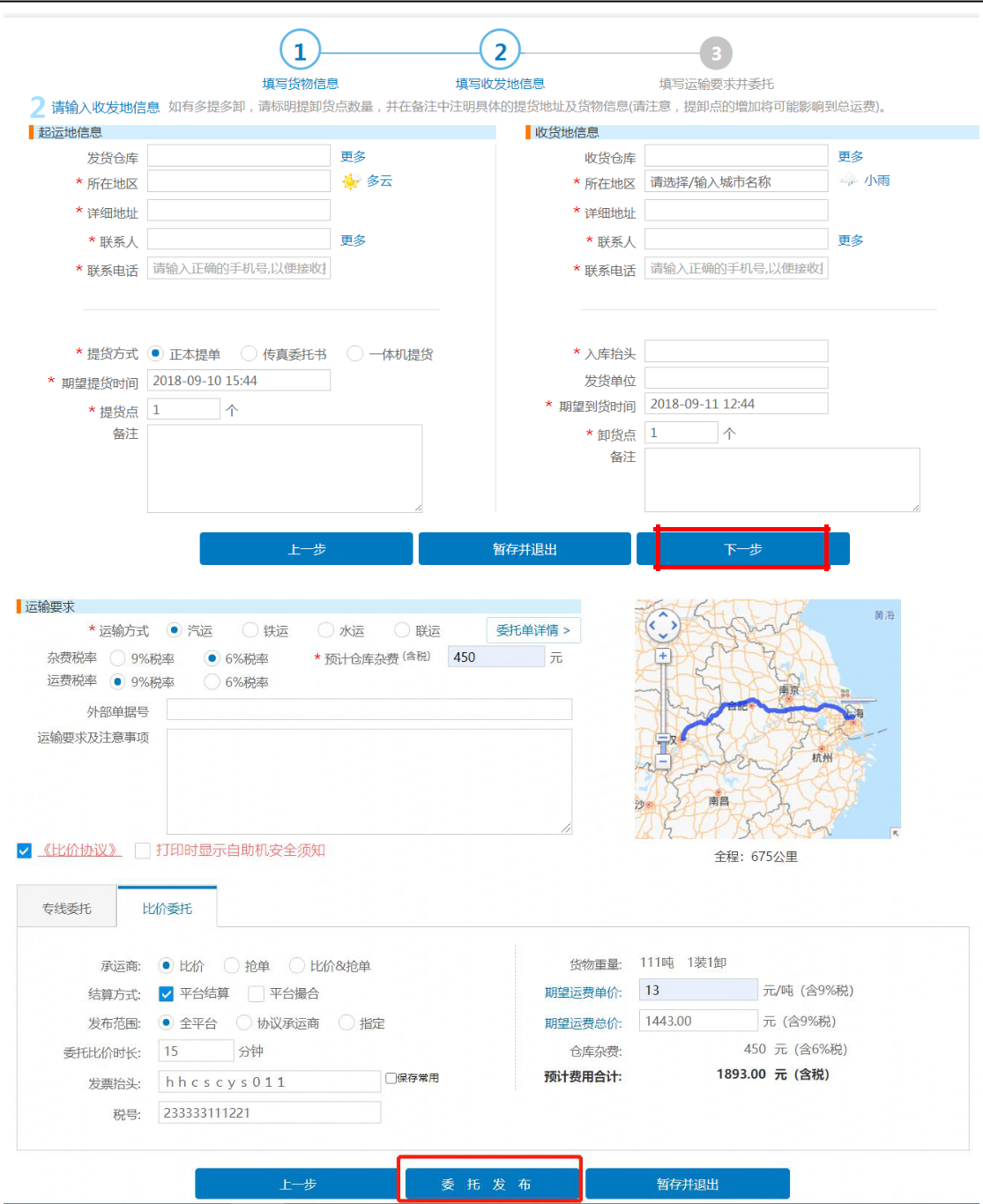 有关【比价委托】中涉及到的一些业务术语及代称的释义，如表1-1 所示。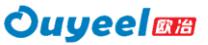 以上信息录入无误后，点击【暂存并退出】图标，将输入信息保存下来，可进行实时修改；点击【发布】图标，此时页面显示如下信息。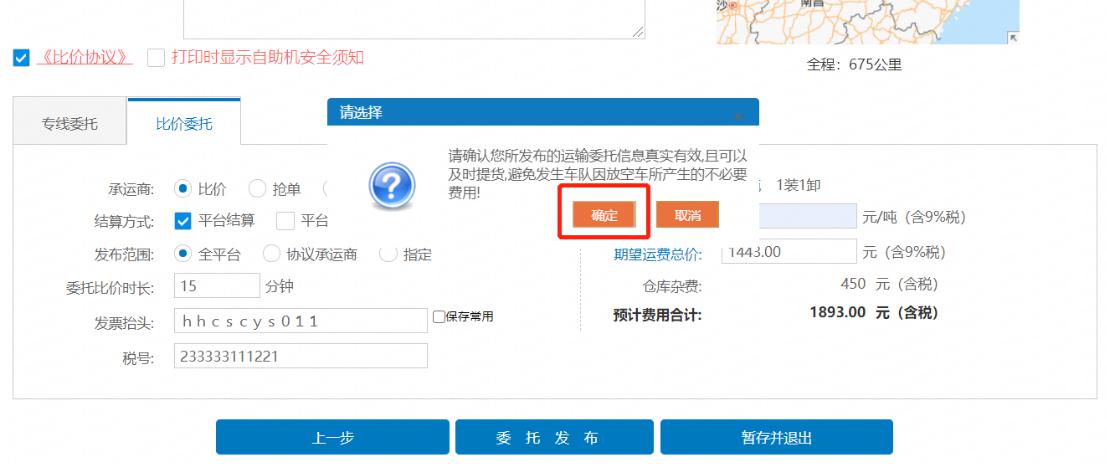 用户点击【确定】按钮，系统会弹出发布成功页面，点击【确定】即可，此时货物进入比价状态，用户可点击【查看】按钮查看该比价单信息。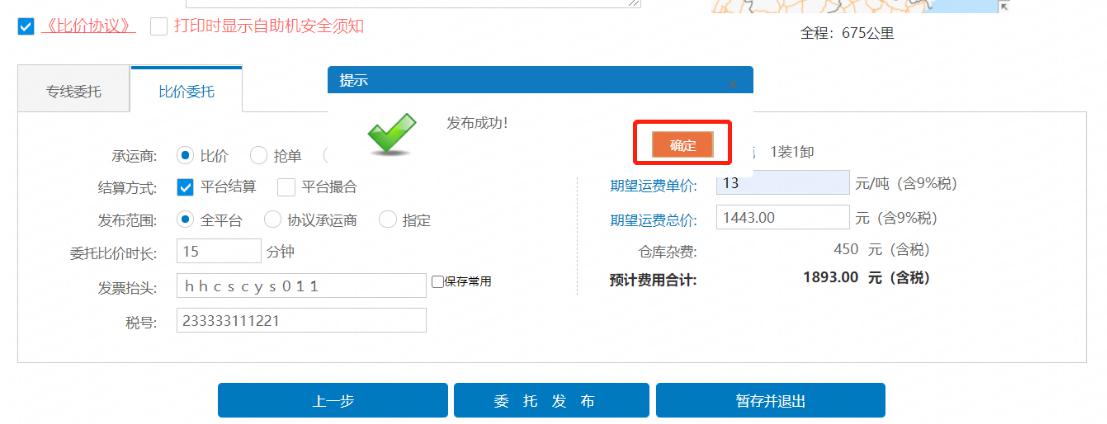 5/13运帮-委托方操作手册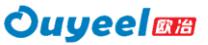 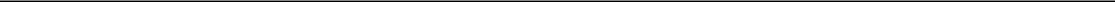 二、 委托管理1、用户点击顶部菜单栏【委托管理】—【我的委托单】，进入委托管理界面，如下图所示：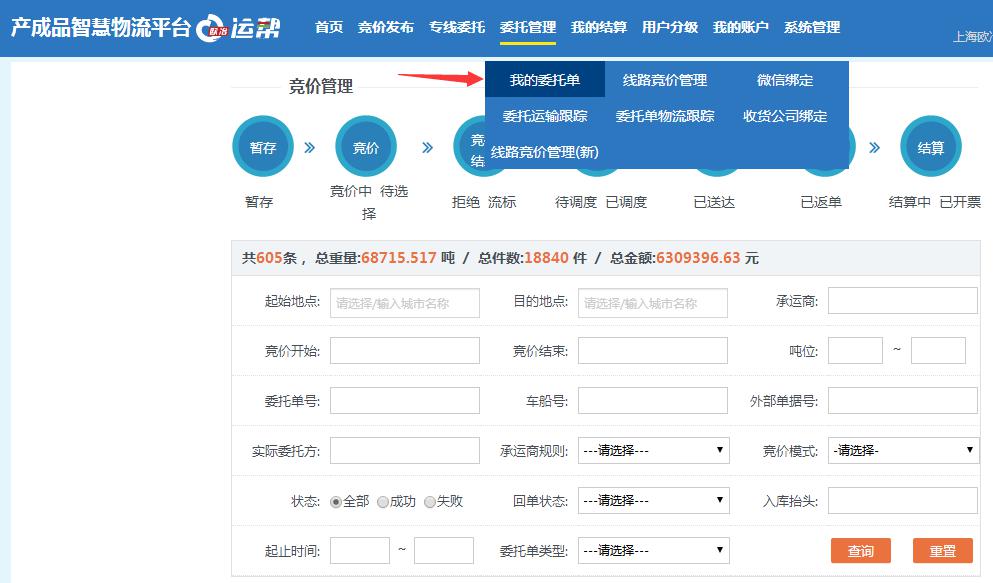 用户可通过输入查询条件查询其中一条委托单，选中该委托单点击【查看】按钮可对该委托单进行查看，如下图所示：6/13运帮-委托方操作手册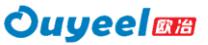 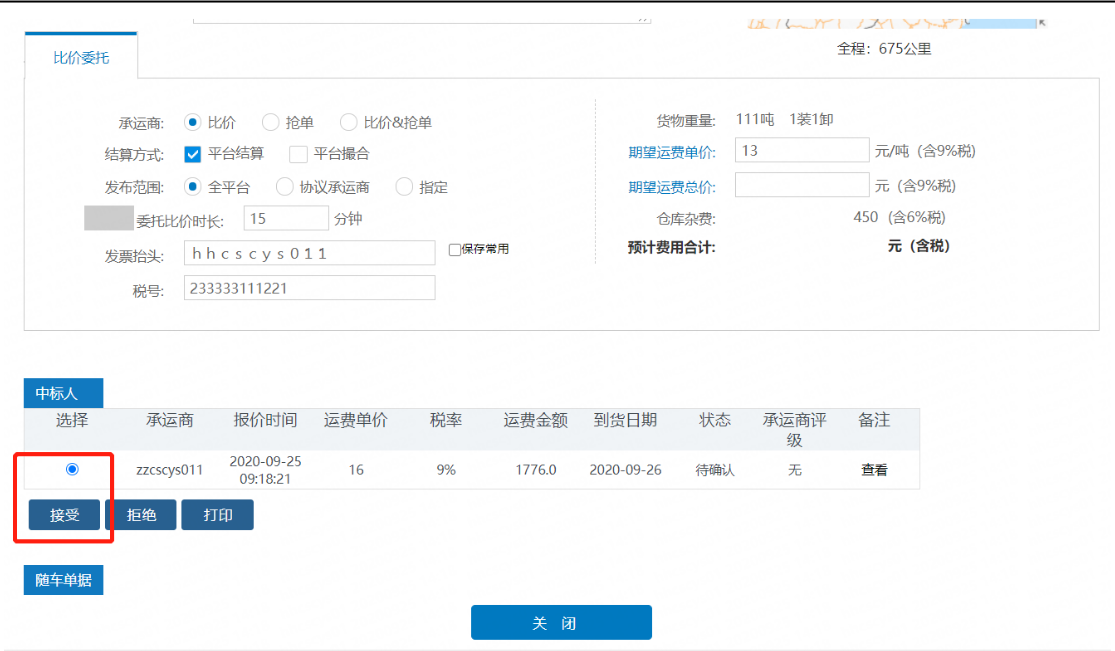 在上述界面底部有【中标人】一栏，此时若有中标人，用户选中其中一个中标人，点击【接受】按钮，则该条委托单比价结束。如果选择【拒绝】按钮，则该条委托单流标。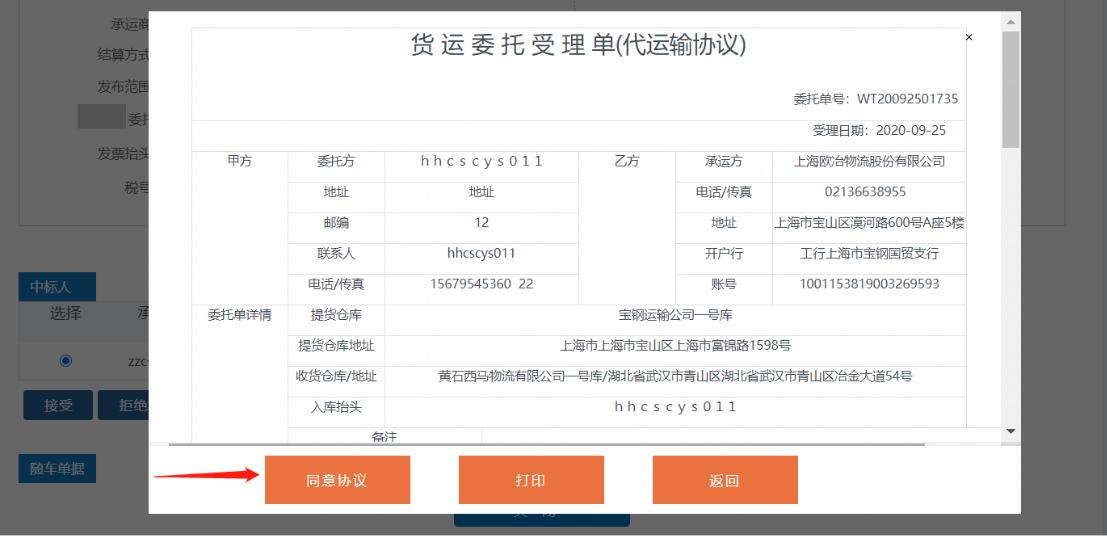 三、 物流跟踪用户在【委托管理】-【我的委托单】列表中，已调度后的委托单可点击“物流跟踪”，通过切换“物流详情”和“地图跟踪”来查7/13运帮-委托方操作手册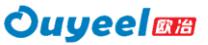 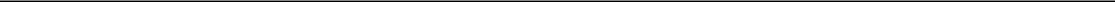 看委托单的跟踪信息。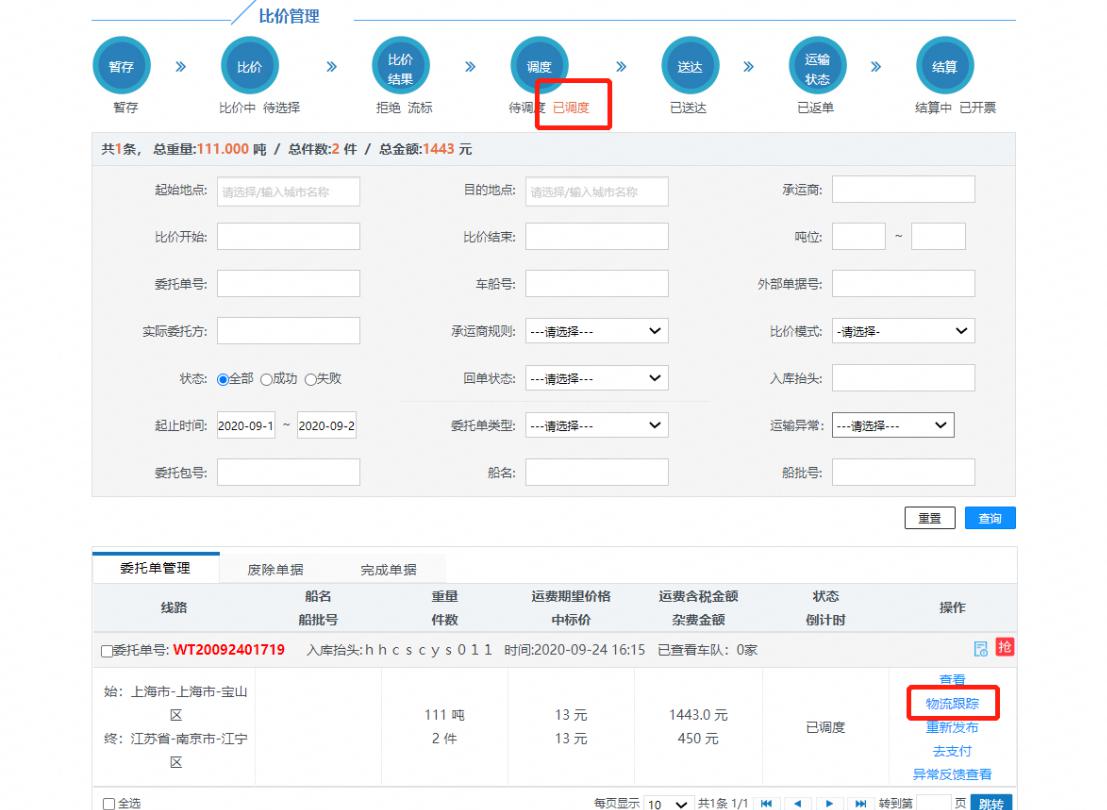 物流详情页面：可查看和运输相关的委托和调度信息，及文字形式展示的物流节点信息。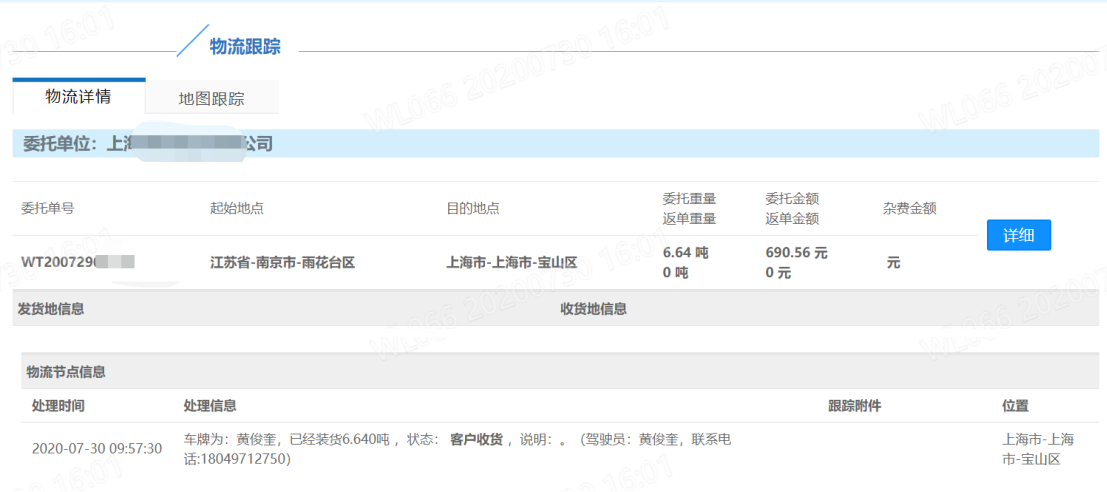 地图跟踪页面：可在地图上查看所使用载具的当前位置和历史轨迹。8/13运帮-委托方操作手册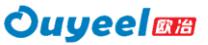 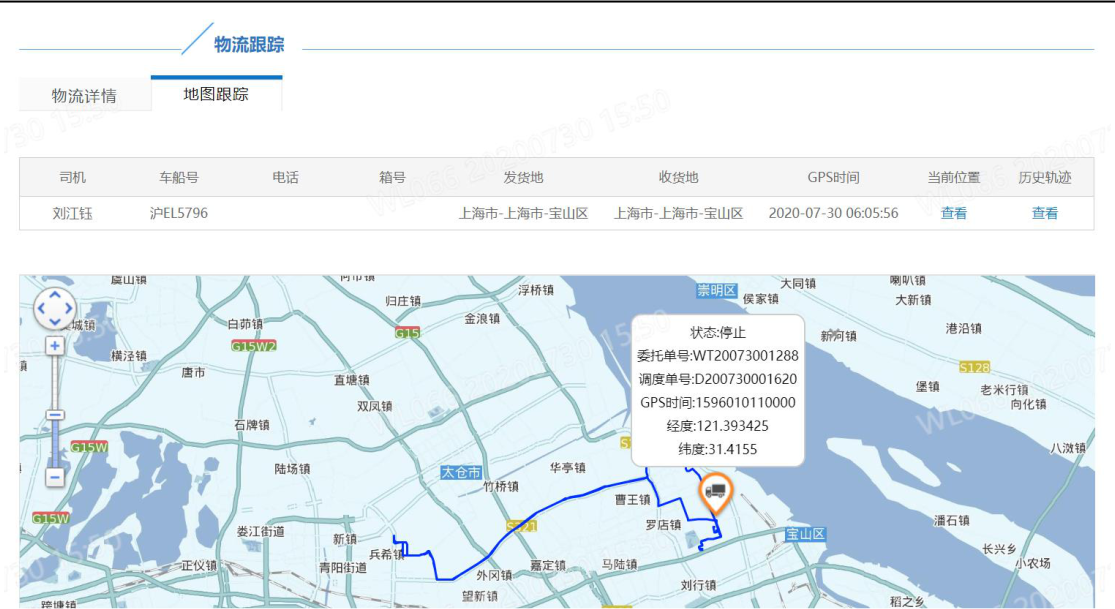 四、 结算管理：1、用户点击顶部菜单栏【我的结算】—【结算管理】，用户可通过输入查询条件查询相应的结算中的委托单信息。选中该结算中委托单，点击【委托方确认】按钮，对委托单进行结算确认；点击【对账单打印】按钮，可打印该对账单明细。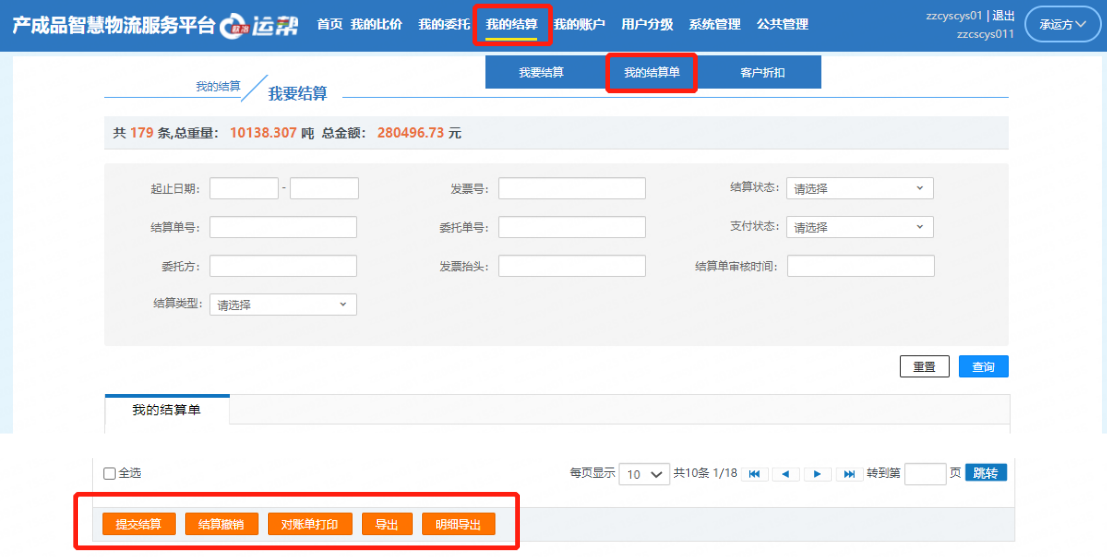 2、输入或者选择查询条件，点击【查询】按钮,如下图所示：9/13运帮-委托方操作手册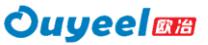 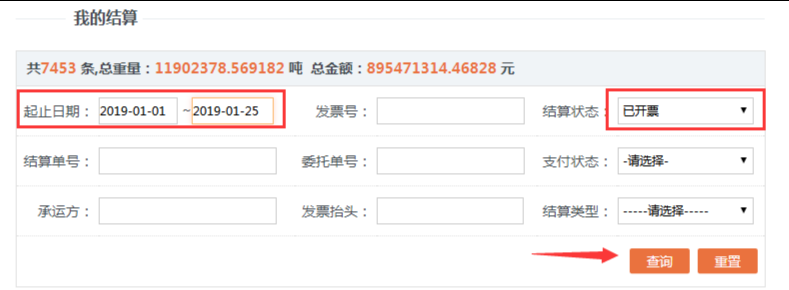 3、查询到结算状态是待确认的项目，点击【通过】按钮，并再次确认操作，如下图所示：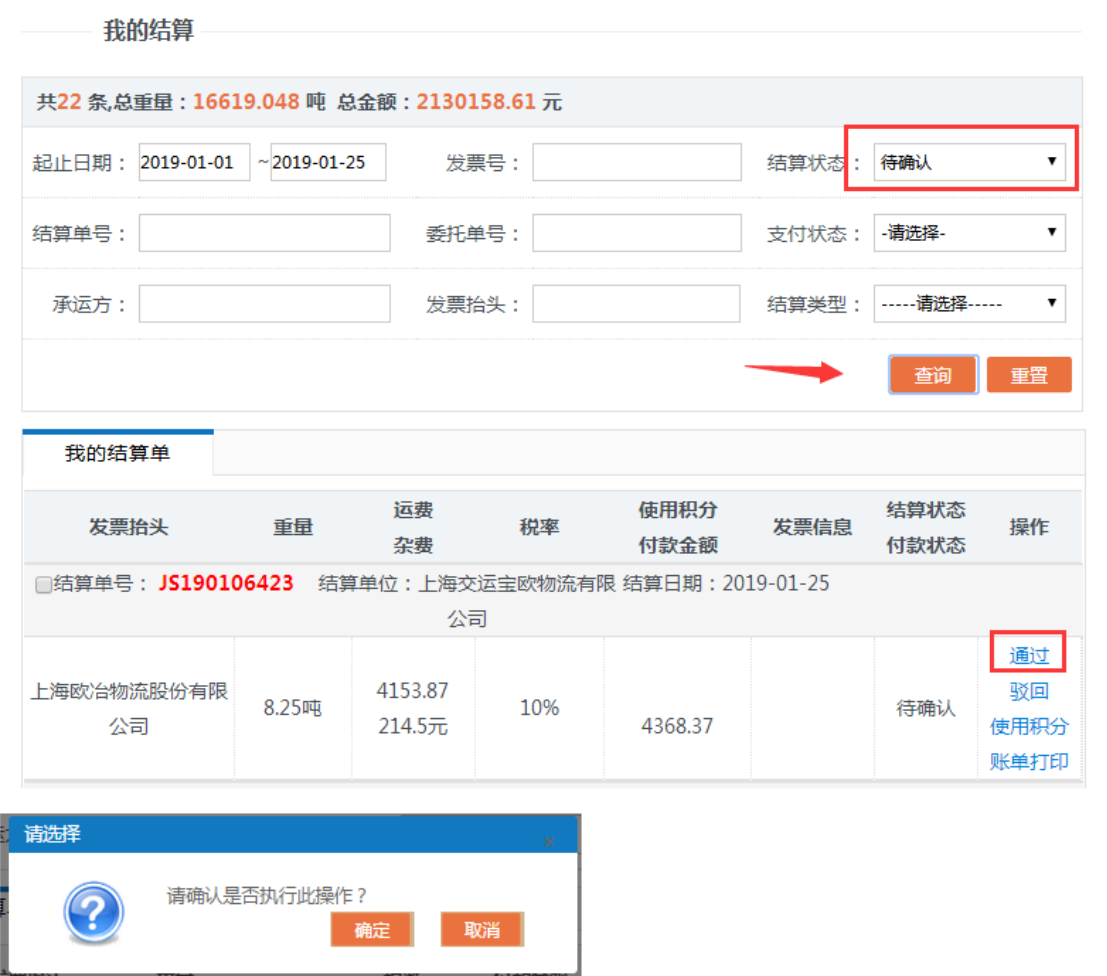 如果点击【驳回】按钮，等待平台方和承运方再次确认后再重新提交给委托方确认信息；勾选需要确认的结算单后，点击左下角【委10/13运帮-委托方操作手册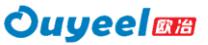 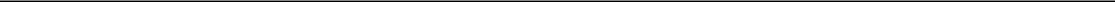 托方确认】批量确认；4、确认完成后委托单状态变更为“生效”。按“生效”状态查询结果。如下图所示：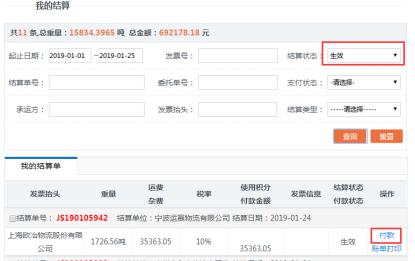 5、点击【付款】进入在线付款环节。如下图所示：11/13运帮-委托方操作手册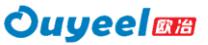 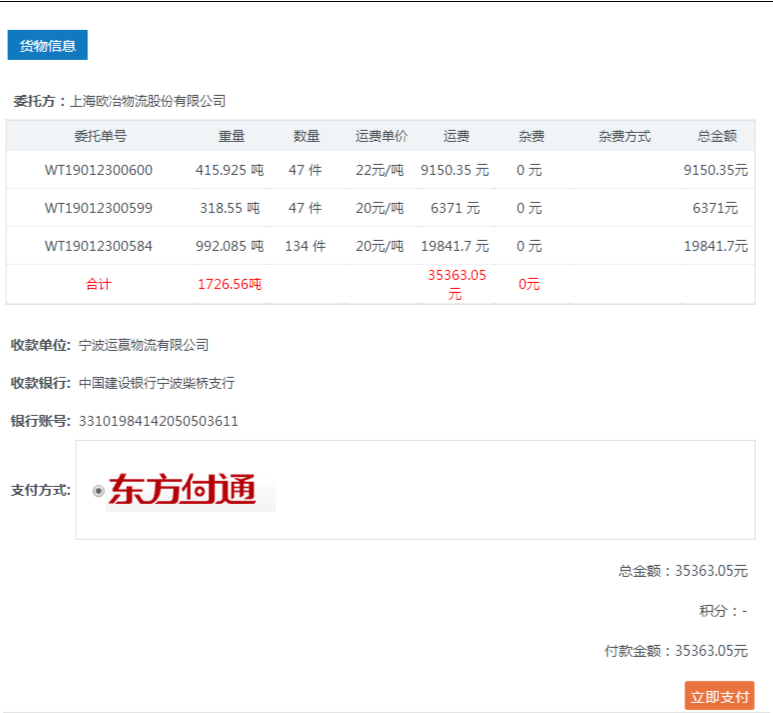 委托方付款完成后等待平台方开具发票。6、选择结算状态为“已开票”查询开票信息。点击查看【详情】查看。如下图所示：12/13运帮-委托方操作手册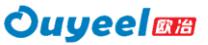 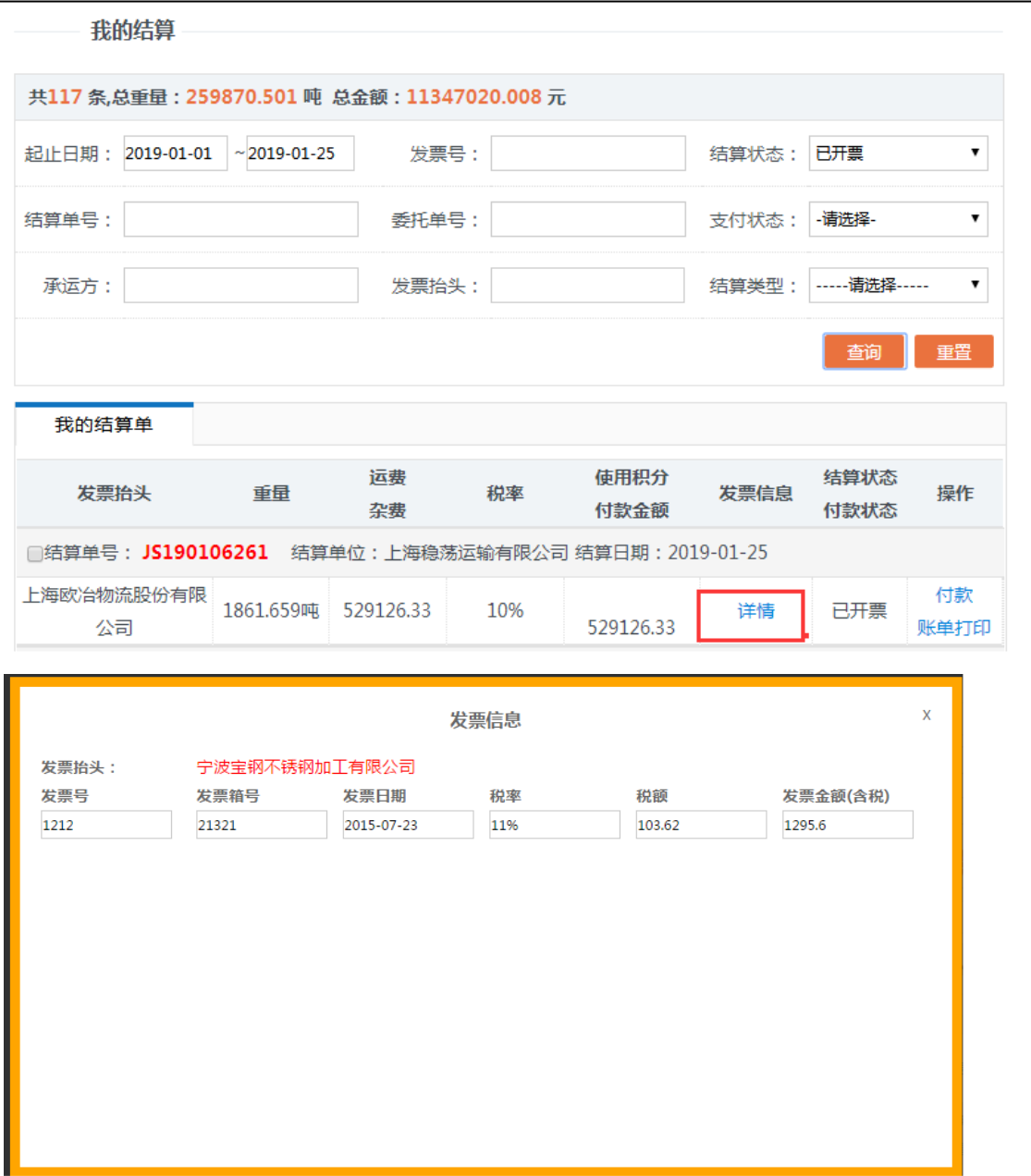 至此委托方结算功能操作基本完成。13/13表 1-1 业务术语及释义名词释义比价委托方提起委托要求，并发布给平台，由承运方进行比价抢单承运商抢单运费和委托方运费希望价格相同，先到先得，抢单结束。（注：抢单仅限撮合模式）仅限撮合模式）抢单&比价这个是抢单模式和比价模式的结合，委托方可以选择承运方最低的价格。抢单&比价（注：仅限撮合模式）（注：仅限撮合模式）4/134/13运帮-委托方操作手册运帮-委托方操作手册全平台面向平台上注册的所有承运商面向平台上注册的所有承运商协议承运商之前合作过的所有承运商之前合作过的所有承运商指定选择指定的承运商选择指定的承运商